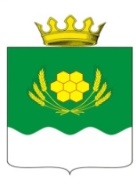 АДМИНИСТРАЦИЯ КУРТАМЫШСКОГО МУНИЦИПАЛЬНОГО ОКРУГА КУРГАНСКОЙ ОБЛАСТИПОСТАНОВЛЕНИЕот 23.06.2022 г.  № 152               г. КуртамышО признании утратившими силу отдельных постановлений        На основании Закона Курганской области от 12.05.2021 г.  № 48 «О преобразовании муниципальных образований путем объединения всех поселений, входящих в состав Куртамышского района Курганской области, во вновь образованное муниципальное образование - Куртамышский муниципальный округ Курганской области и внесении изменений в некоторые законы Курганской области», в целях приведения нормативной правовой базы Куртамышского муниципального округа Курганской области в соответствие с действующим законодательством Российской Федерации, руководствуясь Уставом Куртамышского муниципального округа Курганской области Администрация Куртамышского муниципального округа Курганской областиПОСТАНОВЛЯЕТ:1.      Признать утратившими силу:- постановление Администрации  Белоноговского сельсовета   от 16.12.2020 г. № 34 «Об утверждении Положения о порядке принятия наград, почетных и специальных званий (за исключением научных) иностранных государств, международных организаций, а также политических партий, других общественных объединений и религиозных объединений муниципальными служащими Администрации Белоноговского сельсовета»;- постановление Администрации  Верхневского сельсовета   от 17.12.2020 г. № 21 «Об утверждении Положения о порядке принятия наград, почетных и специальных званий (за исключением научных) иностранных государств, международных организаций, а также политических партий, других общественных объединений и религиозных объединений муниципальными служащими Администрации Верхневского сельсовета»;- постановление Администрации  Долговского сельсовета   от 16.12.2020 г. № 25 «Об утверждении Положения о порядке принятия наград, почетных и специальных званий (за исключением научных) иностранных государств, международных организаций, а также политических партий, других общественных объединений и религиозных объединений муниципальными служащими Администрации Долговского сельсовета»;- постановление Администрации  Жуковского сельсовета   от 16.12.2020 г. № 34 «Об утверждении Положения о порядке принятия наград, почетных и специальных званий (за исключением научных) иностранных государств, международных организаций, а также политических партий, других общественных объединений и религиозных объединений муниципальными служащими Администрации Жуковского сельсовета»;- постановление Администрации  Закомалдинского сельсовета   от 17.12.2020 г. № 20 «Об утверждении Положения о порядке принятия наград, почетных и специальных званий (за исключением научных) иностранных государств, международных организаций, а также политических партий, других общественных объединений и религиозных объединений муниципальными служащими Администрации Закомалдинского сельсовета»;- постановление Администрации  Камаганского сельсовета   от 17.12.2020 г. № 26 «Об утверждении Положения о порядке принятия наград, почетных и специальных званий (за исключением научных) иностранных государств, международных организаций, а также политических партий, других общественных объединений и религиозных объединений муниципальными служащими Администрации Камаганского сельсовета»;- постановление Администрации  Камышинского сельсовета   от 16.12.2020 г. № 19 «Об утверждении Положения о порядке принятия наград, почетных и специальных званий (за исключением научных) иностранных государств, международных организаций, а также политических партий, других общественных объединений и религиозных объединений муниципальными служащими Администрации Камышинского сельсовета»;- постановление Администрации  Костылевского сельсовета   от 16.12.2020 г. № 21 «Об утверждении Положения о порядке принятия наград, почетных и специальных званий (за исключением научных) иностранных государств, международных организаций, а также политических партий, других общественных объединений и религиозных объединений муниципальными служащими Администрации Костылевского сельсовета»;- постановление Администрации  Косулинского сельсовета   от 16.12.2020 г. № 30 «Об утверждении Положения о порядке принятия наград, почетных и специальных званий (за исключением научных) иностранных государств, международных организаций, а также политических партий, других общественных объединений и религиозных объединений муниципальными служащими Администрации Косулинского сельсовета»;- постановление Администрации  Нижневского сельсовета   от 16.12.2020 г. № 34 «Об утверждении Положения о порядке принятия наград, почетных и специальных званий (за исключением научных) иностранных государств, международных организаций, а также политических партий, других общественных объединений и религиозных объединений муниципальными служащими Администрации Нижневского сельсовета»;- постановление Администрации  Обанинского сельсовета   от 24.02.2021 г. № 3 «Об утверждении Положения о порядке принятия наград, почетных и специальных званий (за исключением научных) иностранных государств, международных организаций, а также политических партий, других общественных объединений и религиозных объединений муниципальными служащими Администрации Обанинского сельсовета»;- постановление Администрации  Пепелинского сельсовета   от 16.12.2020 г. № 23 «Об утверждении Положения о порядке принятия наград, почетных и специальных званий (за исключением научных) иностранных государств, международных организаций, а также политических партий, других общественных объединений и религиозных объединений муниципальными служащими Администрации Пепелинского сельсовета»;- постановление Администрации  Песьянского сельсовета   от 16.12.2020 г. № 23 «Об утверждении Положения о порядке принятия наград, почетных и специальных званий (за исключением научных) иностранных государств, международных организаций, а также политических партий, других общественных объединений и религиозных объединений муниципальными служащими Администрации Песьянского  сельсовета»;- постановление Администрации  Пушкинского  сельсовета   от 16.12.2020 г. № 19 «Об утверждении Положения о порядке принятия наград, почетных и специальных званий (за исключением научных) иностранных государств, международных организаций, а также политических партий, других общественных объединений и религиозных объединений муниципальными служащими Администрации Пушкинского  сельсовета»;- постановление Администрации  Долговского сельсовета   от 21.11.2016 г. № 44 «О контроле за соответствием расходов лиц, замещающих   должности муниципальной службы в Администрации Долговского  сельсовета»;- постановление Администрации Костылевского сельсовета от 23.12.2015 г. № 40 «О контроле за соответствием расходов лиц, замещающих   должности муниципальной службы в Администрации Костылевского сельсовета».2. Опубликовать настоящее постановление в информационном бюллетене «Куртамышский муниципальный округ: официально» и разместить на официальном сайте Администрации Куртамышского муниципального округа Курганской области.3. Контроль за исполнением настоящего постановления возложить на управляющего делами-руководителя аппарата Администрации Куртамышского муниципального округа Курганской области.Глава Куртамышского муниципального округа Курганской области                                                                                       А.Н. ГвоздевВоробьева О.М.21254Разослано по списку (см.оборот)УКАЗАТЕЛЬ РАССЫЛКИПостановление Администрации  Куртамышского муниципального округа Курганской области«О признании утратившими силу отдельных постановлений»Воробьева О.М.21254ПРОЕКТ ВНЕСЕН И ПОДГОТОВЛЕН:Руководитель  Общего отделаАдминистрации Куртамышского  муниципальногоокруга Курганской области                                                                             О.М. ВоробьеваПРОЕКТ СОГЛАСОВАН:Главный специалист  сектора правового обеспечения  Администрации Куртамышского муниципальногоокруга Курганской области                                                                              Г.В.АнцифероваГлавный специалист Общего отделаАдминистрации Куртамышского  муниципальногоокруга Курганской области  					                    М.А. КолупаеваУправляющий делами – руководитель аппарата Администрации  Куртамышского муниципальногоокруга Курганской области                                                                               Г.В. Булатова1.Общий отдел Администрации Куртамышского муниципального округа Курганской области  - 2Итого: -2